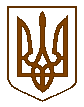 УКРАЇНАБілокриницька   сільська   радаРівненського   району    Рівненської    областіВ И К О Н А В Ч И Й       К О М І Т Е ТРІШЕННЯвід  25 серпня  2016  року                                                                              № 161Про присвоєння поштовоїадреси на житловий будинок	Розглянувши  заяву  гр. Козачук Надії Антонівни про присвоєння  поштової адреси на житловий будинок в с. Біла Криниця, Рівненського району Рівненської області, керуючись п.п. 10 п.б ст. 30 Закону України «Про місцеве самоврядування в Україні», виконавчий комітет Білокриницької сільської радиВ И Р І Ш И В :Присвоїти поштову адресу на житловий будинок гр. Козачук Н.А.:                  с. Біла Криниця, вул. Незалежності,6а.  Сільський голова		                               		               Т. Гончарук